REGIONAL EDUCATION COOPERATIVE VII 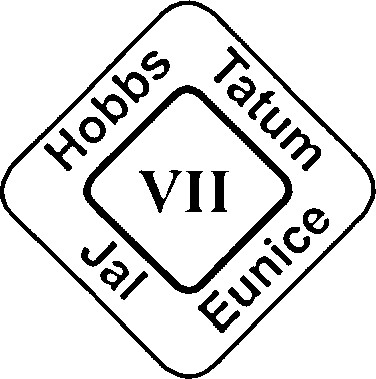 April Williams, MS CCC-SLP - Executive Director315 E. Clinton Hobbs, New Mexico 88240(575) 393-0755 (575) 393-0249 FaxApril 8, 2024REGIONAL EDUCATION COOPERATIVE VII 
315 E ClintonHobbs, NM 88240Regional Education Cooperative VII (REC7) is accepting sealed written Bids for external auditor services for the REC7's financial audits ending June 30, 2024, 2025 and 2026. Proposal should include estimated hours and cost for financial statement audit, financial statement preparation and federal single audit. Bids will be received by mail or hand-delivered at the above address, please mark the envelopes as sealed bid 2425-1: All BIDS must be received by April 24, 2024 at 3:00 pmScope of Work:The Agency’s financial statements shall be prepared in accordance with the following: Accounting and Financial Reporting Standards for Governmental Entities Promulgated by the Governmental Accounting Standards Board; State Auditor’s Rule; and, Agency of Finance and Administration Requirements Related to Financial Statement Presentation and Disclosure. Audits of the Agency’s financial Statements shall cover the entire operations of the Agency. They shall be conducted in conformity with the following auditing standards and requirements:Generally Accepted Auditing Standards; Generally Accepted Government Auditing Standards issued by the Comp-troller General of United States (Current Revision); Office of Management and Budget (OMB) Circular A-133; State Auditor’s Rule; and, Agency of Finance and Administration Audit Guidelines for New Mexico State Agencies. All Bids must meet the New Mexico PSAB Procedures for a financial audit of a REC, and all necessary requirements for a Federal Single Audit. The Bid must include the preparation of all financial statements and required docu-mentation. REGIONAL EDUCATION COOPERATIVES (RECS): For accounting purposes,RECs are considered joint ventures in accordance with the GASB Codification ofGovernmental Accounting and Financial Reporting Standards. A separate comp-liance audit is required on the activities of RECs. The IPA shall provide a copy ofthis report to the participating school districts and PED. REC’s will be tested forcompliance with PED Rule 6.23.3.7 NMAC through 6.23.3.12 NMAC. If applicable,any on-behalf payments for benefits and salaries made by RECs for employees ofschool districts should be accounted for in accordance with GASB Codification, N50.135. The audit of each REC shall include a cash reconciliation schedule which reconciles the cash balance of the previous year to the cash balance of the current fiscal year. This schedule shall account for cash in the same categories used by the REC on its monthly cash reports to PED. Any differences in cash from the RECs financial records (bank statements) to the accounting records should be reconciledwith adjusting entries. The IPA shall write a finding if the reports submitted to PEDdo not reconcile to the REC accounting records (2.2.2.12(C) NMAC).To request additional information on auditing services please contact
Pat Jaco in writing to jacop@hobbsschools.net or the address above.DWAIN HAYNESGENE STRICKLANDBRIAN SNIDERGREG SLOVERSuperintendentSuperintendentSuperintendentSuperintendentEunice Public SchoolsHobbs Municipal SchoolsJal Public SchoolsTatum Municipal Schools